TÍTULO FONTE ARIAL 14, EM MAIÚSCULO E NEGRITO, ESPAÇO 1,5 E CENTRALIZADO, SEM ITÁLICOAutor¹ (fonte Arial 12pt, normal, espaço simples)e-mailAutor² (fonte Arial 12pt, normal, espaço simples)e-mailAutor³ (fonte Arial 12pt, normal, espaço simples)e-mailAutor4 (fonte Arial 12pt, normal, espaço simples)e-mailAutor5 (fonte Arial 12pt, normal, espaço simples)e-mailAutor6 (fonte Arial 12pt, normal, espaço simples)e-mailAutor7 (fonte Arial 12pt, normal, espaço simples)e-mailResumoO resumo apresenta, de forma clara e sucinta, as informações mais relevantes do artigo e deve incluir o tema pesquisado, objetivos, metodologia utilizada, resultados e as conclusões. Nesta seção, as margens são de 3 cm tanto à esquerda quanto à direita, fonte Arial 10 e espaçamento simples. O resumo deverá ter no mínimo 150 e no máximo 200 palavras.Palavras-chave: De três a cinco, separadas uma da outra por ponto e vírgula. Ex.: Educação; Cultura; Saberes Docentes.Introdução (primeira letra maiúscula, negrito, fonte Arial 12, alinhado à esquerda)         A introdução informa o que foi pesquisado e o porquê da investigação. É a parte do artigo que prepara o leitor para entender a investigação e a justificativa de sua realização, descreve de forma sucinta como está estruturado o artigo.    Quanto à formatação do artigo, os autores devem estar atentos às recomendações da comissão editorial, conforme indicado neste modelo. O artigo deverá ser enviado em arquivo tipo "doc" (Word for Windows, tamanho máximo de 5Mb, para o endereço eletrônico: revistadialogosformativos.cepan@seduc.net. Deverá ter o mínimo de 12 e máximo de 15 laudas contando com a seção de referências no final do artigo. O corpo do texto deverá ter fonte Arial 12, espaçamento entre linhas de 1,5, justificado. O recuo deverá ser de 1,25cm na primeira linha. Distância entre parágrafo de 1,5cm. A formatação das páginas deverá ser em formato A4, margem superior 2,5cm (conforme este modelo). Para dar ênfase ou realce no próprio texto, use apenas itálico; indique os parágrafos pressionando apenas uma vez a tecla tab e pressione Enter somente no final de um parágrafo.Separe os títulos das seções, o nome do autor, etc. do texto principal pressionando Enter uma vez. Para transcrições, use Arial, fonte 10, separado do texto principal com um Enter, pressionando a tecla tab duas vezes.  Desenvolvimento (título escolhido pelos autores)Esta parte corresponde à exposição ordenada e detalhada do assunto apresentado, e poderá ser subdividido em seções e subseções, de acordo com a função do tema abordado. As citações deverão seguir a norma ABNT-NBR 10520 (2002) com adoção do sistema autor-data. As citações devem obedecer aos seguintes critérios: Citação Direta com até três linhas: no corpo do texto, entre aspas, tamanho 12, espaçamento entre linhas de 1,5. Referenciar o/a autor/a: (OLIVEIRA, 2020, p. 10) ou Oliveira (2020, p. 10). Citação Direta com mais de três linhas: recuo especial de 4,0 cm para a citação, não usar aspas ou itálico, tamanho 10, espaçamento entrelinhas simples. Referenciar o/a autor/a: (OLIVEIRA, 2020, p. 10) ou Oliveira (2020, p. 10); essa segunda opção deve ser usada apenas quando o/a autor/a aparecer ANTES da citação, anunciando-a. Ex.: O conhecimento científico é analítico porque procura compreender uma situação global ou um fenômeno totalizador em termos de seus componentes. A tarefa da indagação científica é descobrir quais os elementos que constituem a totalidade, bem como as interconexões que explicam a sua integração em função do contexto global. (FERRARI, 1982, p. 15)Citação Indireta: no corpo do texto, sem aspas, tamanho 12, espaçamento entrelinhas de 1,5. Referenciar o/a autor/a: (OLIVEIRA, 2020) ou Oliveira (2020).Apenas os autores citados no texto deverão ser incluídos nas referências, estas organizadas segundo a norma ABNT-NBR 6023 (2018). Todos os autores citados no texto devem aparecer na seção das referências, bem como todas as fontes citadas no texto devem estar nessa seção.Subseção (as seções e subseções devem estar em negrito)A utilização de tabelas e figuras é facultativa e poderão ser em cor ou em preto e branco, no entanto, todas devem estar citadas no texto e centralizadas, a exemplo da tabela 1 e da figura 1, apresentada a seguir. Tabela 1- Exemplo de tabela.Fonte: Design de Naiara Gomes.As figuras devem ter boa resolução e tamanho adequado, de modo a favorecer a visualização. Figura 1 - Título da imagem em fonte Arial, tamanho 10, centralizado.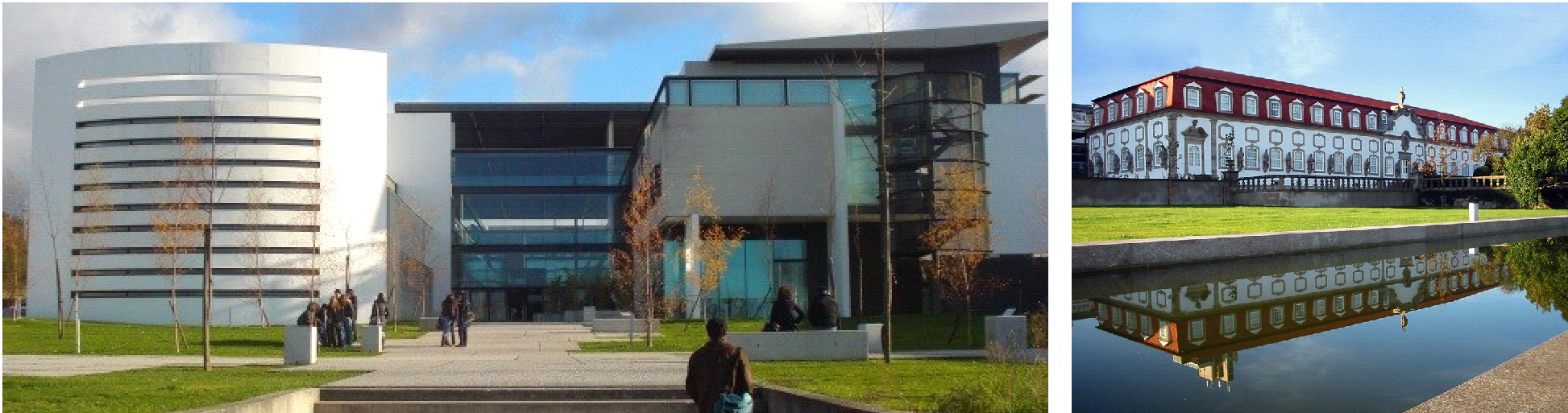 Fonte: PAEE (2016).Para as tabelas, os títulos são escritos na parte superior, com fonte Arial, tamanho 10, normal, espaçamento simples, centralizados e em negrito. A fonte do conteúdo da tabela deve ter tamanho adequado, de modo a favorecer a visualização. A fonte quando especificada deverá estar centralizada, abaixo da tabela, com fonte Arial, tamanho 10, normal, negrito e espaçamento simples. O título da figura deve ser escrito acima da mesma com fonte Arial, tamanho 10, normal, espaçamento simples, centralizado e em negrito. A descrição não é em negrito. A fonte, quando especificada, deverá estar centralizada, abaixo da imagem, com fonte Arial 10pt, normal, espaçamento simples.MetodologiaA Metodologia é a seção do texto que responde às seguintes questões: Como? Com quê? Onde? Quanto? Como? É preciso detalhar o delineamento do estudo, o tipo da pesquisa, os procedimentos de coleta de dados e como  esses dados foram tratados e analisados, bem como os critérios de escolha das amostras (quando for o caso).	O corpo do texto deve ter fonte Arial, tamanho 12, justificado, espaçamento entre linhas 1,5 e recuo especial na primeira linha de 1,25 cm.Resultados  e Discussões	Apresentação dos resultados a que a pesquisa chegou, a partir das análises realizadas com o embasamento teórico que valida a pesquisa. Os resultados são descritos no passado, pois será descrito algo que já foi realizado. As regras para tabelas e gráficos  são as mesmas utilizadas em outras seções. O corpo do texto deve ter fonte Arial, tamanho 12, justificado, espaçamento entre linhas 1,5 e recuo na primeira linha de 1,25 cm.Considerações FinaisAs considerações finais correspondem ao (aos) objetivo(s) do artigo. Aqui é discutido se a pesquisa ampliou a compreensão sobre o tema tratado ou se foram descobertos outros problemas de pesquisa a partir das análises. Os/as autores/as devem deixar claro se as hipóteses levantadas na introdução foram alcançadas, bem como se a metodologia utilizada foi suficiente para realizar os procedimentos da pesquisa. Aqui, também é possível dar sugestões e recomendações de como lidar com o problema estudado (CERVO; BERVIAN; DA SILVA, 2007). Sugerimos que não seja acrescentada qualquer citação ou informações adicionais.O corpo do texto deve ter fonte Arial, tamanho 12, justificado, espaçamento entre linhas 1,5 e recuo especial na primeira linha de 1,25 cm.NotasRegistro das notas explicativas destacadas no corpo do texto, numeradas em ordem crescente,  conforme exemplo a seguir. 1 - Descrição da formação, atuação, município em que trabalha, local de lotação e link do Currículo Lattes.2 - Descrição da formação, atuação, município em que trabalha, local de lotação e link do Currículo Lattes.3 - Descrição da formação, atuação, município em que trabalha, local de lotação e link do Currículo Lattes.4 - Descrição da formação, atuação, município em que trabalha, local de lotação e link do Currículo Lattes.ReferênciasIndicar aqui todas as referências que foram citadas ao longo do artigo, conforme normas da ABNT 6023 de 2018 (Fonte arial, tamanho 12, espaçamento simples, alinhado à esquerda). Devem ser apresentadas em ordem alfabética, espaçamento simples entre linhas, separado por um espaço duplo depois de cada referência, seguindo do modelo:SOBRENOME DO AUTOR, Nome do autor. Título em negrito. Edição. Local: editora, data da publicação, páginas, volume (nome, número de série), outros elementos que permitam identificar o documento (opcionais).Modelo de referência bibliográfica de livro disponível on-line:SOBRENOME DO AUTOR, Nome do autor. Título em negrito. Edição. Local: Editora, data da publicação, páginas, volume (nome, número de série), outros elementos que permitam identificar o documento (opcionais). Disponível em: endereço eletrônico. Acesso em: DD/MM/AAAA.Modelo de referência bibliográfica de artigo publicado em periódico:SOBRENOME DO AUTOR, Nome do autor. Título do artigo. Título do periódico em negrito. Local da Publicação, numeração correspondente ao volume e/ou ano, fascículo ou número, paginação inicial e final, data de publicação.Modelo de referência bibliográfica de artigo publicado em periódico disponível on-line:SOBRENOME DO AUTOR, Nome do autor. Título do artigo. Título do periódico em negrito. Local da Publicação, numeração correspondente ao volume e/ou ano, fascículo ou número, paginação inicial e final, data de publicação. Disponível em: endereço eletrônico. Acesso em: DD/MM/AAAA.ModeloSeminário}A1--B2--C31D42